.*Note - please ensure you have the 'clean' version of the trackNo tags!!! No restarts!!!SECTION 1 - STEP, 1/2 TURN, COASTER STEP, STEP, 1/2 TURN, COASTER CROSSSECTION 2 - SIDE ROCK, RECOVER, BEHIND-SIDE-FORWARD, STEP, SWEEP ¾ TURN, BEHIND-SIDE-CROSSSECTION 3 - &CROSS, SIDE, SAILOR STEP, CROSS, SIDE, BEHIND-SIDECROSSSECTION 4 - SIDE, DRAG, COASTER STEP, STEP, ½ PIVOT, ½, ½ (OR WALK)...START AGAIN...Ending; On wall 11 change the last 2 counts of the dance to a 3/4 turn Left instead of a full turn - this should bring you to 12 o'clock.Cross Right over Left for a Ta-Da!No More I Love Yous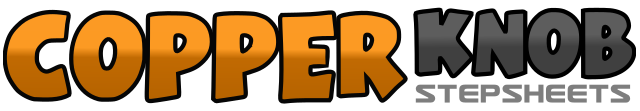 .......Count:32Wall:4Level:Intermediate.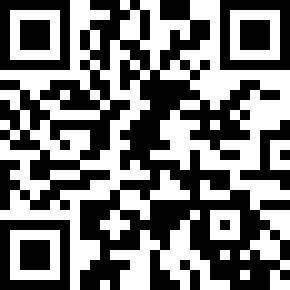 Choreographer:Willie Brown (SCO) - January 2022Willie Brown (SCO) - January 2022Willie Brown (SCO) - January 2022Willie Brown (SCO) - January 2022Willie Brown (SCO) - January 2022.Music:I Love You's - Hailee SteinfeldI Love You's - Hailee SteinfeldI Love You's - Hailee SteinfeldI Love You's - Hailee SteinfeldI Love You's - Hailee Steinfeld........1,2Step forward on Right, turn 1/2 Right and step back on Left [6]3&4Step back on Right, close Left beside Right, step forward on Right5,6Step forward on Left, turn 1/2 Left and step back on Right [12]7&8Step back on Left, close Right beside Left, cross Left over Right1,2Rock Right to Right side, recover weight on Left3&4Cross Right behind Left, step Left to Left side, step forward on Right5,6Small step forward on Left, turn 3/4 Right keeping weight on Left whilst sweeping Right out and back [9]7&8Cross Right behind Left, step Left to Left side, cross Right over left&1,2Small step to Left on Left, cross Right over Left, step Left to Left side3&4Cross Right behind Left, step Left to Left side, step Right to Right side5,6Cross Left over Right, step Right to Right side7&8Cross Left behind Right, step Right to Right side, cross Left over Right1,2Big step Right to Right side, drag Left towards Right (no weight)3&4Step back on Left, close Right beside Left, step forward on Left5,6Step forward on Right, pivot 1/2 Left (taking weight on Left) [3]7,8Full turn forward over Left shoulder stepping Right, Left (or walk forward with no turn)